TERMO DE SOLICITAÇÃO PARA 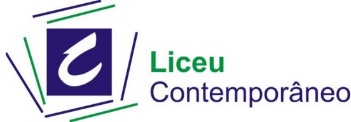 ACESSAR AULAS GRAVADAS Prezados Pais e/ou responsáveisVisando contribuir com a solicitação das famílias para acesso as gravações das aulas que foram dadas ao vivo nos dias e semanas anteriores por meio de plataforma digital, informamos a importância de observarem o disposto na Lei Geral de Proteção de Dados (Lei nº 13.709, de 14 de agosto de 2018), com relação ao risco de divulgação das gravações sob pena de infringir normas jurídicas e princípios que protegem a exposição de pessoas e direitos de imagem.Vale destacar que as aulas gravadas pertencem ao estabelecimento de ensino e que divulgar ou compartilhar conteúdos do trabalho docente e imagens de pessoas ou colegas, sem a prévia autorização é uma violação dos direitos individuais e podem acarretar sanções penais e de natureza disciplinar. Desta forma, para garantir a segurança e a privacidade dos arquivos de imagens, os responsáveis deverão preencher a solicitação abaixo e enviar para o e-mail informado. O setor responsável irá receber a solicitação, avaliar a justificativa e, se aprovado, enviar o link de acesso com os arquivos das aulas solicitadas.  	Para receber a gravação das aulas que foram dadas ao vivo nos dias e semanas anteriores, você deverá preencher os dados a seguir:Eu,  (nome)  , pai, mãe ou responsável pelo aluno(a)  (nome)  , matriculado no (ano) , estou  ciente sobre o disposto na legislação que proíbe a divulgação e compartilhamento de imagens e das orientações sobre o uso e a finalidade das gravações fornecidas pela escola, que não deverão ser utilizadas de modo incompatível com a finalidade escolar e acadêmica.Justifique a necessidades das gravações solicitadas: Identificação das aulas gravadas: Turma:                                                   Data:                                              Disciplina:Envie a solicitação para o e-mail: aulasgravadas@liceucontemporaneo.com.brImportante: Os arquivos serão disponibilizados na plataforma do Gloogle sendo necessário o cadastramento de um gmail para o recebimento do link de acesso.